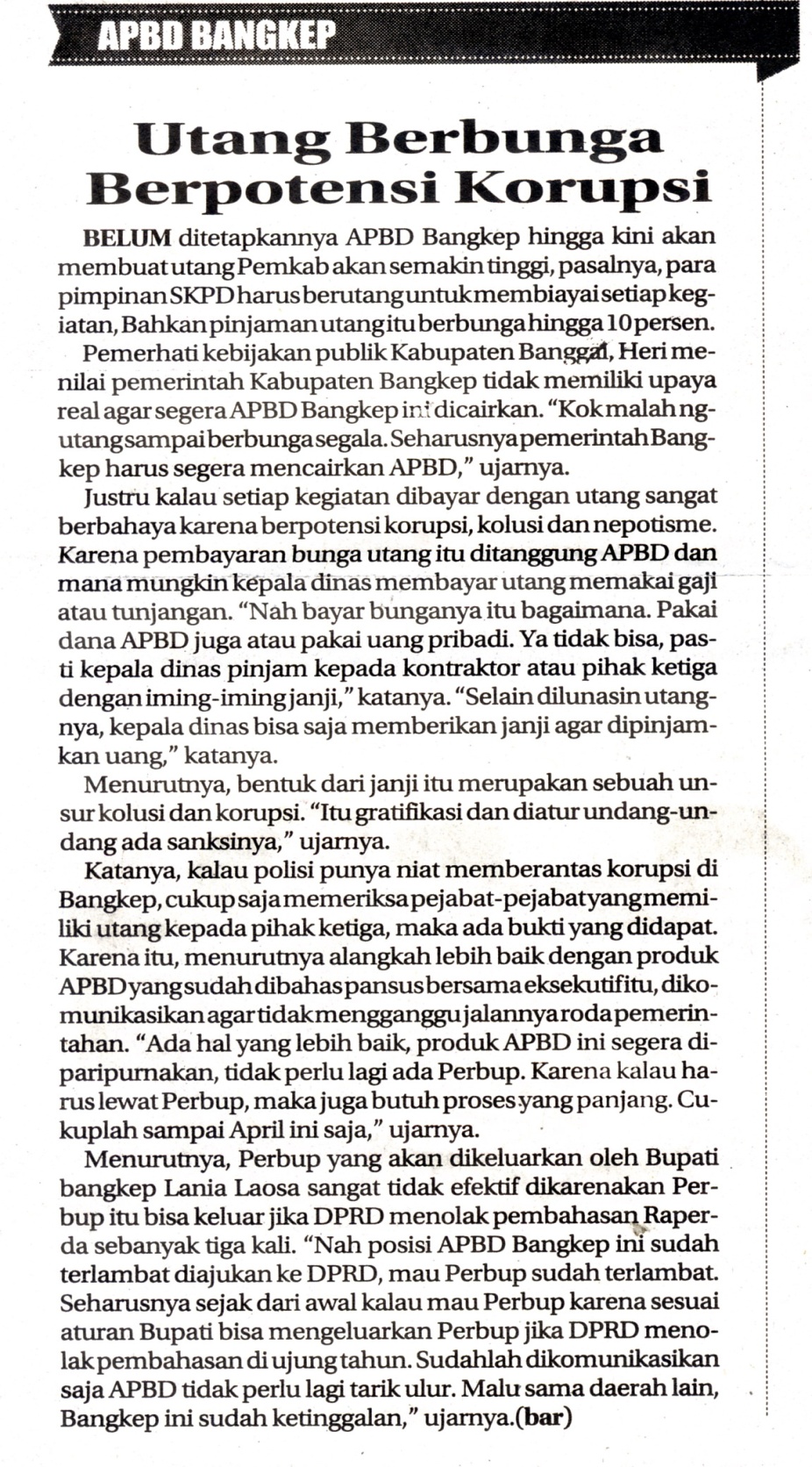 Harian    	:Radar SultengKasubaudSulteng IIHari, tanggal:Rabu,24 April 2013KasubaudSulteng IIKeterangan:Halaman  23 Kolom  7;KasubaudSulteng IIEntitas:Kabupaten Banggai KepulauanKasubaudSulteng II